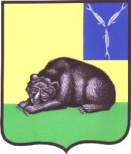 СОВЕТ МУНИЦИПАЛЬНОГО ОБРАЗОВАНИЯ ГОРОД ВОЛЬСКВОЛЬСКОГО МУНИЦИПАЛЬНОГО РАЙОНАСАРАТОВСКОЙ ОБЛАСТИРЕШЕНИЕ23 марта 2015 г.                        № 18/3-87                                   г. ВольскО внесении изменений  в Решение Совета муниципального образования город Вольск Вольского муниципального района Саратовской области от 29.12.2014г. № 16/3-81 «Об утверждении Прогнозного плана (программы) приватизации муниципальной собственности муниципального образования город ВольскВольского муниципального района Саратовской области на 2015-2017 гг.»В соответствии с Федеральными  Законами  от 06.10.2003г.  № 131-ФЗ “Об общих принципах организации местного самоуправления в Российской Федерации»,  от 21.12.2001г.  № 178-ФЗ “О приватизации государственного и муниципального имущества”, от 22.07.2008 г.,  N 159-ФЗ "Об особенностях отчуждения недвижимого имущества, находящегося в государственной собственности субъектов Российской Федерации или в муниципальной собственности и арендуемого субъектами малого и среднего предпринимательства, и о внесении изменений в отдельные законодательные акты Российской Федерации", ст. 3,19 Устава муниципального образования город Вольск, Совет муниципального образования город ВольскРЕШИЛ:1.Внести изменение в Решение Совета муниципального образования город Вольск Вольского муниципального района Саратовской области от 29.12.2014г. № 16/3-81 «Об утверждении Прогнозного плана (программы) приватизации муниципальной собственности муниципального образования город Вольск Вольского муниципального района Саратовской области на 2015-2017 гг.», изложив приложение в новой редакции: (Приложение).2.Контроль за выполнением настоящего решения возложить на главу администрации Вольского муниципального района Саратовской области.3.Решение вступает в силу с момента его официального опубликования.Глава муниципальногообразования город Вольск                                                             В.Г. МатвеевПриложение к Решению Советамуниципального образованиягород Вольск от 23.03.2015г. № 18/3-87Приложение к Решению Советамуниципального образования город Вольск от 29.12.2014г. № 16/3-81Прогнозный план (программа) приватизации муниципальной собственности муниципального образования город Вольск Вольского муниципального района Саратовской области на 2015-2017 гг.Глава муниципальногообразования город Вольск                                                             В.Г. Матвеев№п/пНаименование объектаАдрес объекта1.Сооружение -кабельная линия низкого напряжения КЛ-0,4 кВ) от трансформаторной подстанции (ТП-164) у ж/д по ул. Краснооктябрьская, до ж/д №42 по ул. Краснооктябрьская, назначение: нежилое, протяженность 7 м., инв. № 63:413:003:000036790, лит. I.Саратовская область, г. Вольск,ул. Краснооктябрьская.2.Сооружение в составе: Электрическая линия высокого напряжения (ВЛ-6,0 кВ), от опоры лит. III у нежилого здания дома культуры пос. Комсомолец, до трансформаторной подстанции (ТП) известкового завода – литер I; опора деревянная, количество 48 шт. – литер II; опора железобетонная, количество 7 шт. – литер III., назначение: сооружение, протяженность 2750 м., инв. № 63:413:003:000036730.Саратовская область,г. Вольск,пос. Комсомолец,Известковый завод.3. Сооружение - воздушная линия 0,4 кВ от ТП – 294 у ж/д. 1 по ул. Коммунарной до опоры №4  по ул. Коммунарной, от опоры № 4 по ул. Коммунарной до опоры № 9,22 у ж/д. 4 по туп. Натальину, от опоры № 8 у ж/д. 5 по туп. Натальину до опоры № 16,21 у ж/д. 19 по туп. Натальину, от опоры № 14 у ж/д.13 по туп. Натальину,  от опоры № 19 у ж/д. 23 по туп. Натальину, от опоры № 17 у ж/д 22 по туп. Натальину до опоры № 20 у ж/д 20 по туп. Натальину, назначение: сооружение, протяженность 665 п.м., инв. № 63:413:002:000265390, лит. I.Саратовская область,г. Вольск, ул. Коммунарная, 1.4.Здание ТП № 293, назначение: нежилое здание, 1-этажный, общая площадь   4,1 кв.м., инв. № 63:413:002:000265380,литер А.Саратовская область,г. Вольск,ул. Фурманова, д. 3.5.Здание ТП-№ 294, назначение: нежилое  здание, 1-этажный, общая площадь 38,9 кв.м, инв.№ 63:413:002:000246320,  литер А.Саратовская область,г. Вольск,ул. Коммунарная, д. 1Т.6.Здание ТП-№ 295, назначение: нежилое  здание, 1-этажный, общая площадь  24,6  кв.м.; инв. № 63:413:002:000246330, литер А.Саратовская областьг. Вольск,ул. Коммунарная, д. 15 Т.7.Здание ТП-№ 296, назначение: нежилое здание, 1-этажный, общая площадь  36,2 кв.м.; инв. № 63:413:002:000239070,  литер А.Саратовская область,г. Вольск,ул. Коммунарная (район школы №5).8.Здание (котельная), назначение: нежилое здание, 2 – этажное, общей площадью 239,7 кв.м. инв.№ 63:413:002:000271700:И2, лит. И2, кадастровый № 64:42:010901:781.Земельный участок, категория земель: земли населенных пунктов, разрешенное использование: коммунальное обслуживание, площадь 8 809 кв.м.Саратовская область,г. Вольск,ул. Маршала Жукова, д. 25.Российская Федерация, Саратовская область, Вольский муниципальный район, муниципальное образование город Вольск, г. Вольск, ул. Маршала Жукова, земельный участок 25.